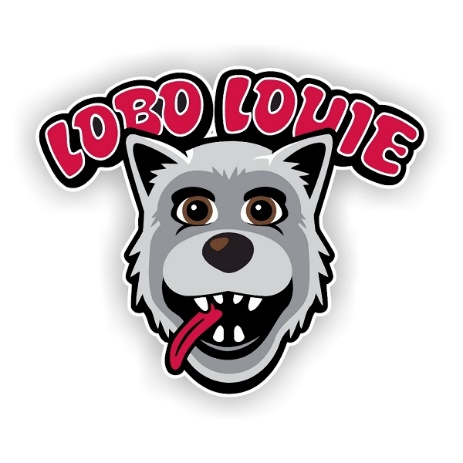 Program Name: Lobo Louie Colombia Program						 Dates of Travel: July 1- 15, 2022									Sponsoring Department & Org: Example Department; 064A				Department Contact Name: Lobo Lucy E-mail:  LoboLucy@unm.edu	Phone:  277-0001		Department Index and Account Code:  064xxx-08Z0	Deposit Amount:  $500.00	Deposit Type (Circle one):		Cash        	Check              	Credit Card	Student Name: _____________Student Banner ID:	 		*Complete this form and take it with you to the Cashier’s Office (in the UNM Business Center on Lomas and University) with your payment. Once you receive a receipt of payment, please send it to the Department Contact specified above.  Thank you!